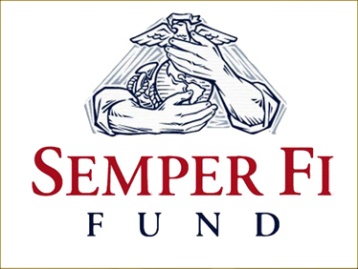 Friday July 20th, 2012 at Range End Golf Course8:30 AM Shotgun Start, 4 Man Scramble Entry Fee is $85 per golfer or $300 perFoursome. Entry Fee includes: golf w/cart, Lunch, beverages on the course and prizes. We welcome single golfers or pairs, with the understanding that those Individuals will be placed and combined with others.___________________________________________________________ENTRY FORMIs this for a sponsorship level that includes a foursome?  Yes _____ No_____Name: _____________________________________________________Address: ____________________________________________________City: _________________ State: _________Zip: _____________________Daytime Phone:_____________________ E-Mail: _____________________        Team Members:  1.______________________ 2.______________________                                  3.______________________ 4.______________________	For Corsair Sponsorship Only:                                      5.______________________ 6.______________________                                  7.______________________ 8.______________________Please make checks payable to : Glenn Bowers Memorial Golf TournamentMail to : Randy Shoup, 18 Red Oak Drive, Danville, Pa 17821(570) 204-1880